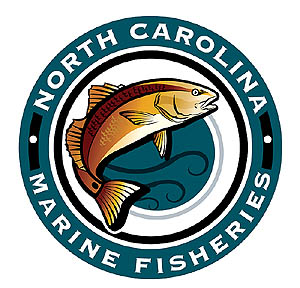      Instructions for the Quota Monitoring Reporting Form (Log)January 2024To correctly complete the Quota Monitoring Reporting Form, record the following information:
Dealer Name – record the name of the Dealer that has the Quota Monitoring Permit.Dealer # - record the Dealer License Number (D - number) for the permitted dealer location.Date Landed – record the date of landing for the monitored species being reported.Permit # - record the permit number issued by the NCDMF. Each permit has a unique number.      	This permit number is not the same as the D – number.No Landings – check the box(s) if no landings occurred for a permitted fishery for the day being reported.Record the required information, including no landings, for each permitted fishery (Striped Bass, Atlantic Ocean Flounder, Estuarine Flounder, Spiny Dogfish, and Black Sea Bass North of Cape Hatteras):Striped Bass – Record the number of tags used and total pounds landed by gear type and/or specific area for each area selected on the permit. Estuarine Flounder – Record the number of vessels used and the total pounds landed by each gear type in each area. Atlantic Ocean Flounder, Spiny Dogfish, and Black Sea Bass N. Hatteras – Record the number of vessels and the total pounds landed for each species.Signature and Date (the Permittee or Designee is responsible for ensuring that all information is correct in all the required fields and must sign and date the form prior to submittal to DMF).The permitted Fish Dealer must submit logs electronically, or by fax or e-mail by noon daily, to report landings for the previous day (midnight to midnight) including weekends to the Quota Monitoring Biologist:Fax: 252-515-5608 | Email: Joshua.Beil@deq.nc.govNOTE: If landings are called in, the paper logs must still be completed for each day of the season and mailed/emailed to the NCDMF no later than five (5) days after the close of the season for the permitted fishery. Landings for Fridays and Saturdays may be submitted on the following Monday (by noon). Submit one reporting form for each day, even if no landings occurred. For example: on Monday, submit one form for Friday, one form for Saturday and one form for Sunday.The completed Reporting Forms and other related documentation must be kept for a period of not less than 3 years, in accordance with 15A NCAC 3I.0114.This Reporting Form does NOT replace Trip Tickets. All NCDMF Trip Ticket Program reporting requirements must continue to be followed.Division of Marine FisheriesI certify that all information recorded above is true, accurate, and complete.Permittee or Designee Signature:		Date:	North Carolina Division of Marine Fisheries, PO Box 769, Morehead City, NC 28557-0769QUOTA MONITORING PERMITS DAILY REPORTING FORM (LOG)QUOTA MONITORING PERMITS DAILY REPORTING FORM (LOG)QUOTA MONITORING PERMITS DAILY REPORTING FORM (LOG)Dealer NameDealer #Date Landed (Mo/Day/Yr)STRIPED BASS HARVESTSTRIPED BASS HARVESTSTRIPED BASS HARVESTSTRIPED BASS HARVESTPermit #ATLANTIC OCEAN	*CHECK OR “X” BOX IF NO LANDINGSATLANTIC OCEAN	*CHECK OR “X” BOX IF NO LANDINGSATLANTIC OCEAN	*CHECK OR “X” BOX IF NO LANDINGSATLANTIC OCEAN	*CHECK OR “X” BOX IF NO LANDINGSATLANTIC OCEAN	*CHECK OR “X” BOX IF NO LANDINGSATLANTIC OCEAN	*CHECK OR “X” BOX IF NO LANDINGSATLANTIC OCEAN	*CHECK OR “X” BOX IF NO LANDINGSATLANTIC OCEAN	*CHECK OR “X” BOX IF NO LANDINGSGill NetGill NetTrawlTrawlTrawlBeach SeineBeach SeineBeach SeineBeach SeineNo. of Tags UsedNo. of Tags UsedNo. of Tags UsedNo. of Tags UsedNo. of Tags UsedPoundsPoundsPoundsPoundsPoundsALBEMARLE SOUND MANAGEMENT AREA  *NO LANDINGSALBEMARLE SOUND MANAGEMENT AREA  *NO LANDINGSALBEMARLE SOUND MANAGEMENT AREA  *NO LANDINGSSOUTHERN AREA	*NO LANDINGSSOUTHERN AREA	*NO LANDINGSSOUTHERN AREA	*NO LANDINGSSOUTHERN AREA	*NO LANDINGSNo. of Tags UsedNo. of Tags UsedNo. of Tags UsedPoundsPoundsPoundsCENTRAL AREA	*CHECK OR “X” BOX IF NO LANDINGSCENTRAL AREA	*CHECK OR “X” BOX IF NO LANDINGSCENTRAL AREA	*CHECK OR “X” BOX IF NO LANDINGSCENTRAL AREA	*CHECK OR “X” BOX IF NO LANDINGSCENTRAL AREA	*CHECK OR “X” BOX IF NO LANDINGSCENTRAL AREA	*CHECK OR “X” BOX IF NO LANDINGSCENTRAL AREA	*CHECK OR “X” BOX IF NO LANDINGSCENTRAL AREA	*CHECK OR “X” BOX IF NO LANDINGSPungo RiverPungo RiverNeuse RiverNeuse RiverNeuse RiverBays (N of Far Creek) Pamlico SoundBays (N of Far Creek) Pamlico SoundBays (N of Far Creek) Pamlico SoundBays (N of Far Creek) Pamlico SoundNo. of Tags UsedNo. of Tags UsedNo. of Tags UsedNo. of Tags UsedNo. of Tags UsedPoundsPoundsPoundsPoundsPoundsPamlico RiverPamlico RiverOuter Banks, Pamlico SoundOuter Banks, Pamlico SoundOuter Banks, Pamlico SoundWhite Oak RiverWhite Oak RiverWhite Oak RiverWhite Oak RiverNo. of Tags UsedNo. of Tags UsedNo. of Tags UsedNo. of Tags UsedNo. of Tags UsedPoundsPoundsPoundsPoundsPoundsBay RiverBay RiverBays (Far Creek & S/E) Pamlico SoundBays (Far Creek & S/E) Pamlico SoundBays (Far Creek & S/E) Pamlico SoundCarteret Co. (except White Oak River)Carteret Co. (except White Oak River)Carteret Co. (except White Oak River)Carteret Co. (except White Oak River)No. of Tags UsedNo. of Tags UsedNo. of Tags UsedNo. of Tags UsedNo. of Tags UsedPoundsPoundsPoundsPoundsPoundsESTUARINE FLOUNDER HARVEST	*NO LANDINGSESTUARINE FLOUNDER HARVEST	*NO LANDINGSESTUARINE FLOUNDER HARVEST	*NO LANDINGSESTUARINE FLOUNDER HARVEST	*NO LANDINGSESTUARINE FLOUNDER HARVEST	*NO LANDINGSESTUARINE FLOUNDER HARVEST	*NO LANDINGSESTUARINE FLOUNDER HARVEST	*NO LANDINGSPermit #MOBILE GEARSMOBILE GEARSMOBILE GEARSMOBILE GEARSPOUND NETPOUND NETPOUND NETPOUND NETPOUND NETPOUND NETPOUND NETNorthern AreaNorthern AreaSouthern AreaSouthern AreaNorthern AreaNorthern AreaCentral AreaCentral AreaCentral AreaSouthern AreaSouthern AreaNo. ofVessels UsedNo. of Vessels UsedNo. of Vessels UsedNo. ofVessels UsedNo. ofVessels UsedNo. ofVessels UsedPoundsPoundsPoundsPoundsPoundsPoundsATLANTIC OCEAN FLOUNDER HARVEST	*NO LANDINGSATLANTIC OCEAN FLOUNDER HARVEST	*NO LANDINGSATLANTIC OCEAN FLOUNDER HARVEST	*NO LANDINGSATLANTIC OCEAN FLOUNDER HARVEST	*NO LANDINGSPermit #Number of Vessels Used in HarvestPoundsSPINY DOGFISH HARVEST	*NO LANDINGSSPINY DOGFISH HARVEST	*NO LANDINGSSPINY DOGFISH HARVEST	*NO LANDINGSSPINY DOGFISH HARVEST	*NO LANDINGSPermit #Number of Vessels Used in HarvestPoundsBLACK SEA BASS N. HATTERAS HARVEST	*NO LANDINGSBLACK SEA BASS N. HATTERAS HARVEST	*NO LANDINGSBLACK SEA BASS N. HATTERAS HARVEST	*NO LANDINGSBLACK SEA BASS N. HATTERAS HARVEST	*NO LANDINGSPermit #Number of Vessels Used in HarvestPounds